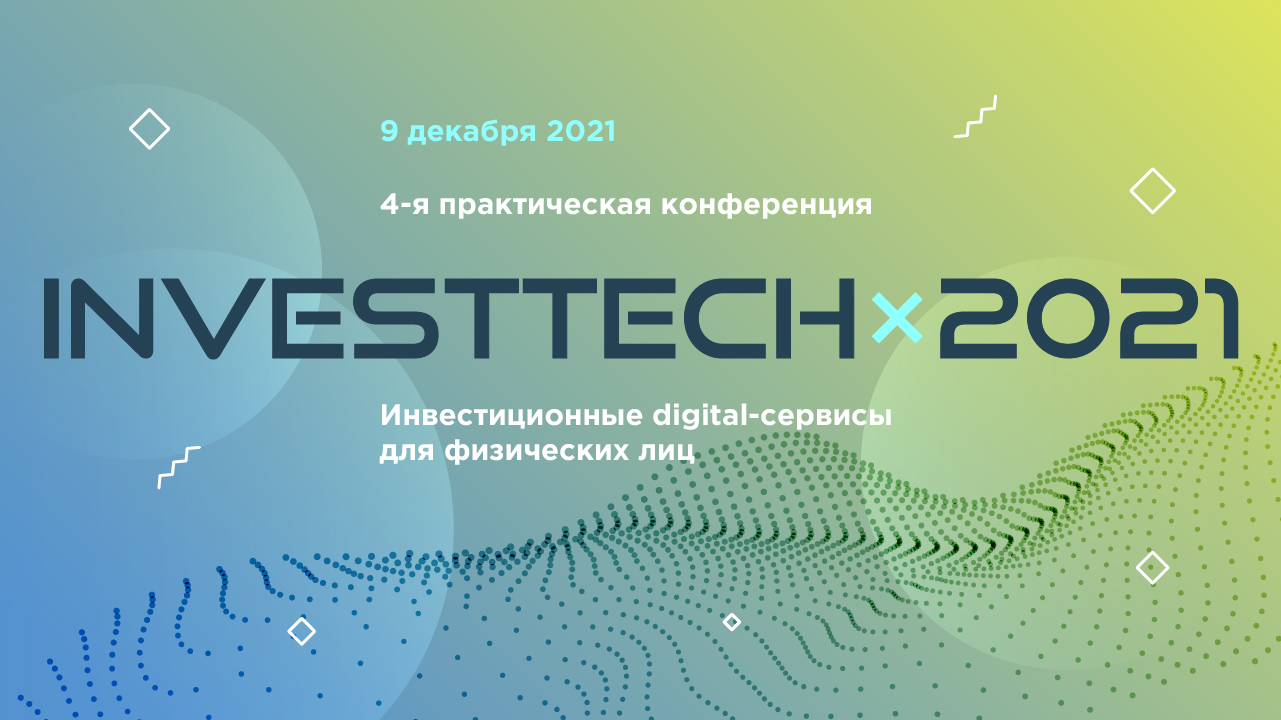 InvestTech 2021: эффект толпыИнвестиционные digital-сервисы для частных клиентовКлючевые темы Законодательное регулирование рынка инвестиций Digital-решения для частных инвесторов Становление института инвестиционных советников Маркетинговые и IT-решения для развития брокерского бизнеса О чем Из 12,7 млн брокерских счетов, открытых физическими лицами, пополнены были только около 5 млн. Совершили хотя бы одну операцию в июне – всего 1,9 млн инвесторов. Хотя привлечение новых клиентов остается важной задачей брокерского бизнеса, на первый план сейчас выходят идеи вовлечения и стимулирования активности клиентов. Стратегии и практические рецепты цифровизации и маркетинга – в фокусе внимания 4-й конференции «InvestTech 2021». Ведущие брокерские компании и банки, представители регулятора, отраслевых ассоциации и вендоров также будут обсуждать законодательное поле и рыночные изменения, деятельность инвестиционных советников и глобальную ESG-повестку. Программа10:00 – 11:30Сессия 1. Российский фондовый рынок: разделяй и властвуйВлияние регуляторных и рыночных изменений на брокерский бизнес. Категоризация инвесторов: как участники рынка готовятся к вступлению в силу закона? Развитие арсенала инвестиционных инструментов, в т.ч. для начинающих инвесторов. Противодействие мисселингу, политика регулятора и участников рынка в случае возможных кризисов. Актуальна ли повестка ESG-инвестиций для российского рынка? 11:30 – 12:00 Перерыв12:00 – 13:30 Сессия 2. Digital-инвестиции: реалии и вызовы Лучшие digital-практики инвестиционных сервисов. От mobile-first к mobile-only: создание эффективных мобильных приложений для поколений. X-Y-Z: теория поколений в инвестициях. Какие инструменты и сервисы востребованы разными категориями клиентов?  Онбординг-обучение-вовлечение: как простимулировать «молчуна» пополнить брокерский счет и начать инвестировать? Back-Middle-Front: все грани автоматизации брокера. Сервисы робоэдвайзинга и инвестиционного консультирования – как внедрить и использовать? Непрофильные инвестиции: есть ли шанс преуспеть на брокерском рынке у стартапов, нефинансовых FMСG-компаний и экосистем?  13:30 – 14:30 Перерыв14:30 – 16:00Сессия 3. Инвестиционные советники: встань и иди Законодательное поле и рыночные предпосылки развития бизнеса инвестиционных советников. Какие IT-решения могут быть полезны инвестсоветникам? Как привлечь и удержать клиента, и пройти с ним через инвестиционные неудачи? Как конкурировать с консультационными сервисами брокерских компаний и банков? 